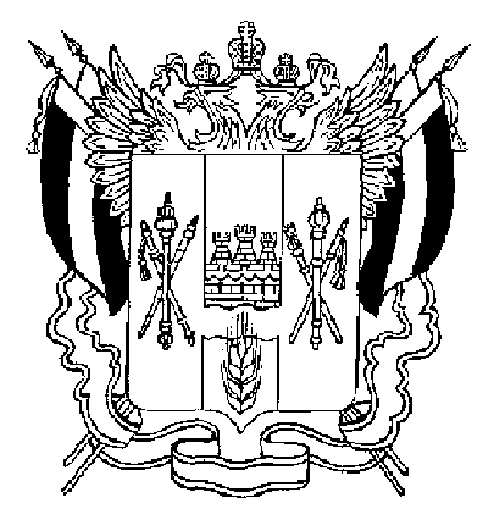 АДМИНИСТРАЦИЯ ВЕСЕЛОВСКОГО СЕЛЬСКОГО ПОСЕЛЕНИЯВЕСЕЛОВСКОГО РАЙОНА  РОСТОВСКОЙ ОБЛАСТИПОСТАНОВЛЕНИЕ24 ноября 2021 года                      № 199                                       п. ВеселыйО внесении изменений в муниципальнуюпрограмму Веселовского сельского поселения  «Обеспечение качественными жилищно-коммунальными услугами Веселовского сельского поселения», утвержденную постановлением Администрации Веселовского сельского поселения от 10.12.2018 № 209«Об утверждении муниципальной программы Веселовского сельского поселения «Обеспечение качественными жилищно-коммунальными услугами Веселовского сельского поселения»         В соответствии с Федеральным законом  от 06.10.2003  №131 «Об общих принципах  организации  местного  самоуправления  в  Российской Федерации», руководствуясь статьей 179 Бюджетного кодекса Российской Федерации,  Уставом Веселовского сельского поселения, в целях повышения эффективности расходов бюджетных средств ПОСТАНОВЛЯЮ:       1.Внести в муниципальную программу Веселовского сельского поселения «Обеспечение качественными жилищно-коммунальными услугами Веселовского сельского поселения», утвержденную постановлением  Администрации  Веселовского сельского поселения от 10.12.2018 № 209 «Об утверждении муниципальной программы  Веселовского сельского поселения  «Обеспечение качественными жилищно-коммунальными услугами Веселовского сельского поселения», следующие изменения:1.1.В паспорте муниципальной программы Веселовского сельского поселения «Обеспечение качественными жилищно-коммунальными услугами Веселовского сельского поселения», строку «Ресурсное обеспечение муниципальной программы» изложить в редакции: «Ресурсное обеспечение муниципальной программы24802,7 тыс. рублей, в том числе:2019 год -  1490,2 тыс. рублей; 2020 год -  21549,8 тыс. рублей; 2021 год  -991,2 тыс. рублей;2022 год  -  218,6 тыс. рублей;2023 год  -  271,0 тыс. рублей;2024 год  -281,9 тыс. рублей;2025 год  -  0,0 тыс. рублей;2026 год  -  0,0 тыс. рублей;2027 год  -  0,0 тыс. рублей;2028 год  -  0,0 тыс. рублей;2029 год  -  0,0 тыс. рублей;2030 год  -  0,0 тыс. рублейв том числе:за счет средств областного бюджета  –19998,3  тыс. рублей, в том числе:2019 год -  0,0 тыс. рублей; 2020 год -  19998,3 тыс. рублей; 2021 год  -0,0 тыс. рублей;2022 год  -0,0 тыс. рублей;2023 год  -  0,0 тыс. рублей;2024 год  -  0,0 тыс. рублей;2025 год  -  0,0 тыс. рублей;2026 год  -  0,0 тыс. рублей;2027 год  -  0,0 тыс. рублей;2028 год  -  0,0 тыс. рублей;2029 год  -  0,0 тыс. рублей;2030 год  -  0,0 тыс. рублей;за счет средств бюджета поселения –4804,4  тыс. рублей, в том числе:2019 год -  1490,2 тыс. рублей; 2020 год -  1551,5 тыс. рублей; 2021 год  - 991,2 тыс. рублей;2022 год  - 218,6 тыс. рублей;2023 год  - 271,0 тыс. рублей;2024 год  -281,9 тыс. рублей;2025 год  -  0,0 тыс. рублей;2026 год  -  0,0 тыс. рублей;2027 год  -  0,0 тыс. рублей;2028 год  -  0,0 тыс. рублей;2029 год  -  0,0 тыс. рублей;2030 год  -  0,0 тыс. рублей.».       1.2. В паспорте подпрограммы «Развитие жилищного хозяйства Веселовского сельского поселения» строку «Ресурсное обеспечение подпрограммы» изложить в редакции: «Ресурсное обеспечение подпрограммы373,2  тыс. рублей, в том числе:2019 год -  45,1 тыс. рублей; 2020 год -  53,2 тыс. рублей; 2021 год  -61,4 тыс. рублей;2022 год  - 68,6 тыс. рублей;2023 год  -71,0 тыс. рублей;2024 год  -73,9 тыс. рублей;2025 год  -  0,0 тыс. рублей;2026 год  -  0,0 тыс. рублей;2027 год  -  0,0 тыс. рублей;2028 год  -  0,0 тыс. рублей;2029 год  -  0,0 тыс. рублей;2030 год  -  0,0 тыс. рублейв том числе:за счет средств бюджета поселения –373,2  тыс. рублей, в том числе:2019 год -  45,1 тыс. рублей; 2020 год -  53,2 тыс. рублей; 2021 год  - 61,4 тыс. рублей;2022 год  - 68,6 тыс. рублей;2023 год  -71,0 тыс. рублей;2024 год  -73,9 тыс. рублей;2025 год  -  0,0 тыс. рублей;2026 год  -  0,0 тыс. рублей;2027 год  -  0,0 тыс. рублей;2028 год  -  0,0 тыс. рублей;2029 год  -  0,0 тыс. рублей;2030 год  -  0,0 тыс. рублей.».       1.3. В паспорте подпрограммы «Создание условий для обеспечения качественными коммунальными услугами населения Веселовского сельского поселения» строку «Ресурсное обеспечение подпрограммы» изложить в редакции: «Ресурсное обеспечение подпрограммы24429,5  тыс. рублей, в том числе:2019 год -  1445,1 тыс. рублей; 2020 год -  21496,6тыс. рублей; 2021 год  - 929,8 тыс. рублей;2022 год  - 150,0 тыс. рублей;2023 год  - 200,0 тыс. рублей;2024 год  -208,0 тыс. рублей;2025 год  -  0,0 тыс. рублей;2026 год  -  0,0 тыс. рублей;2027 год  -  0,0 тыс. рублей;2028 год  -  0,0 тыс. рублей;2029 год  -  0,0 тыс. рублей;2030 год  -  0,0 тыс. рублейв том числе:за счет средств областного бюджета  –19998,3  тыс. рублей, в том числе:2019 год -  0,0 тыс. рублей; 2020 год -  19998,3 тыс. рублей; 2021 год  - 0,0 тыс. рублей;2022 год  -  0,0 тыс. рублей;2023 год  -  0,0 тыс. рублей;2024 год  -  0,0 тыс. рублей;2025 год  -  0,0 тыс. рублей;2026 год  -  0,0 тыс. рублей;2027 год  -  0,0 тыс. рублей;2028 год  -  0,0 тыс. рублей;2029 год  -  0,0 тыс. рублей;2030 год  -  0,0 тыс. рублей.за счет средств бюджета поселения –4431,2  тыс. рублей, в том числе:2019 год -  1445,1 тыс. рублей; 2020 год -  1498,3 тыс. рублей; 2021 год  - 929,8 тыс. рублей;2022 год  - 150,0 тыс. рублей;2023 год  - 200,0 тыс. рублей;2024 год  -208,0 тыс. рублей;2025 год  -  0,0 тыс. рублей;2026 год  -  0,0 тыс. рублей;2027 год  -  0,0 тыс. рублей;2028 год  -  0,0 тыс. рублей;2029 год  -  0,0 тыс. рублей;2030 год  -  0,0 тыс. рублей.».  1.4. Приложение № 3 к муниципальной программе изложить в редакции согласно приложению № 1 к настоящему постановлению.1.5. Приложение № 4 к муниципальной программе изложить в редакции согласно приложению № 2 к настоящему постановлению. 2. Настоящее постановление вступает в силу со дня его обнародования.3. Контроль за выполнением постановления оставляю за собой.Глава АдминистрацииВеселовского сельского поселения                                          К.А.ФедорченкоПриложение № 1к постановлению АдминистрацииВеселовского сельского поселенияот 24.11.2021 № 199  «Приложение № 3к муниципальной программеВеселовского сельского поселения«Обеспечение качественными жилищно-коммунальными услугами населенияВеселовского сельского поселения»РАСХОДЫместного бюджета на реализацию муниципальной программы Веселовского сельского поселения «Обеспечение качественными жилищно-коммунальными услугами населения Веселовского сельского поселения»Приложение № 2к постановлению Администрации                     Веселовского сельского поселения                       от 24.11.2021 № 199   Приложение № 4 к муниципальной программе  Веселовского сельского поселения «Обеспечение качественными жилищно-коммунальными услугами населения Веселовского сельского поселения»РАСХОДЫ 
на реализацию муниципальной программы Веселовского сельского поселения
 «Обеспечение качественными жилищно-коммунальными услугами населения Веселовского сельского поселения»Номер и наименование
подпрограммы, основного мероприятия подпрограммОтветственный
исполнитель, соисполнитель, участникиКод бюджетной
классификации расходовКод бюджетной
классификации расходовКод бюджетной
классификации расходовКод бюджетной
классификации расходовОбъем расходов, всего
(тыс. рублей)в том числе по годам реализации государственной программы в том числе по годам реализации государственной программы в том числе по годам реализации государственной программы в том числе по годам реализации государственной программы в том числе по годам реализации государственной программы в том числе по годам реализации государственной программы в том числе по годам реализации государственной программы в том числе по годам реализации государственной программы в том числе по годам реализации государственной программы в том числе по годам реализации государственной программы в том числе по годам реализации государственной программы в том числе по годам реализации государственной программы Номер и наименование
подпрограммы, основного мероприятия подпрограммОтветственный
исполнитель, соисполнитель, участникиГРБСРзПрЦСРВРОбъем расходов, всего
(тыс. рублей)20192020202120222023202420252026202720282029203012345678910111213141516171819муниципальная программа Веселовского сельского поселения  «Обеспечение качественными жилищно-коммунальными услугами населения Веселовского сельского поселения»всего,Администрация Веселовского сельского поселения XXXX24802,71490,221549,8991,2218,6271,0281,9Подпрограмма 1
«Развитие жилищного хозяйства в Веселовском сельском поселении»всего,Администрация Веселовского сельского поселения:XXXX373,245,153,261,468,671,073,9ОМ.1.1.Расходы на уплату взносов на капитальный ремонт общего имущества многоквартирных домов, находящихся в муниципальной собственности Веселовского сельского поселенияАдминистрация Веселовского сельского поселения:951 0503 244104,611,817,717,718,619,019,6О.М. 1.2 Расходы на использование программного обеспечения «Информационно-аналитическая база данных жилищно-коммунального хозяйства Ростовской области»Администрация Веселовского сельского поселения:951 0503244268,633,335,543,750,052,054,1О.М. 1.3.Расходы на ремонт многоквартирных жилых домов, находящихся в муниципальной собственности Веселовского сельского поселенияАдминистрация Веселовского сельского поселения:951 0505 2440,00,00,00,00,00,00,0Подпрограмма 2  «Создание условий для обеспечения качественными коммунальными услугами населения Веселовского сельского поселения»Администрация Веселовского сельского поселения:24429,51445,121496,6929,8150,0200,0208,0О.М. 2.1.Расходы на разработку проектно-сметной документации, строительство и техническое обслуживание газовых сетей, находящихся в муниципальной собственности Веселовского сельского поселенияАдминистрация Веселовского сельского поселения:862,745,1129,8129,8150,0200,0208,0О.М. 2.2.Разработка проектно-сметной документации, строительство и техническое обслуживание сетей наружного освещения (уличного), находящихся в муниципальной собственности Веселовского сельского поселенияАдминистрация Веселовского сельского поселения:0,00,00,00,00,00,00,0О.М. 2.3.Расходы на выполнение проектных и изыскательских работ по «Реконструкции котельной по адресу: ул. Октябрьская, дом № 118А, п. Веселый, Веселовского района, Ростовской областиАдминистрация Веселовского сельского поселения:1400,01400,00,00,00,00,00,0О.М. 2.4.Расходы на выполнение работ по реконструкции котельной по адресу: ул. Октябрьская, дом № 118А, п. Веселый, Веселовского района, Ростовской области338,10,0338,10,00,00,00,0О.М. 2.4.Расходы на строительство и реконструкцию объектов теплоэнергетики (реконструкция котельной по адресу: ул. Октябрьская, дом № 118А, п. Веселый, Веселовского района, Ростовской области)21028,70,021028,70,00,00,00,0О.М.2.5. Расходы на выполнение проектных  работ по капитальному ремонту теплотрассы 300,00,00,0300,00,00,00,0О.М.2.6. Расходы на выполнение строительно-монтажных  работ по капитальному ремонту теплотрассы500,00,00,0500,00,00,00,0Наименование государственной программы, номер и наименование подпрограммыИсточники финансирования Объем расходов, всего (тыс. рублей)В том числе по годам реализации 
государственной программы (тыс. рублей)В том числе по годам реализации 
государственной программы (тыс. рублей)В том числе по годам реализации 
государственной программы (тыс. рублей)В том числе по годам реализации 
государственной программы (тыс. рублей)В том числе по годам реализации 
государственной программы (тыс. рублей)В том числе по годам реализации 
государственной программы (тыс. рублей)В том числе по годам реализации 
государственной программы (тыс. рублей)В том числе по годам реализации 
государственной программы (тыс. рублей)В том числе по годам реализации 
государственной программы (тыс. рублей)В том числе по годам реализации 
государственной программы (тыс. рублей)В том числе по годам реализации 
государственной программы (тыс. рублей)В том числе по годам реализации 
государственной программы (тыс. рублей)Наименование государственной программы, номер и наименование подпрограммыИсточники финансирования Объем расходов, всего (тыс. рублей)2019 год 2020 год2021 год2022 год 2023 год 2024 год2025год2026год2027год2028год2029год2030год12345678Муниципальная программа Веселовского сельского поселения«Обеспечение качественными жилищно-коммунальными услугами населения Веселовского сельского поселения»всего 24802,71490,221549,8 991,2218,6271,0     281,9    0,0    0,0    0,0    0,0    0,0     0,0Муниципальная программа Веселовского сельского поселения«Обеспечение качественными жилищно-коммунальными услугами населения Веселовского сельского поселения»областной бюджет 19998,30,019998,3    0,0     0,0     0,0    0,0    0,0    0,0    0,0    0,0    0,0     0,0Муниципальная программа Веселовского сельского поселения«Обеспечение качественными жилищно-коммунальными услугами населения Веселовского сельского поселения»Бюджет района 0,00,00,00,00,00,00,00,00,00,00,00,00,0Муниципальная программа Веселовского сельского поселения«Обеспечение качественными жилищно-коммунальными услугами населения Веселовского сельского поселения»Бюджет поселения4804,41490,21551,5991,2218,6271,0281,90,00,00,00,00,00,0Муниципальная программа Веселовского сельского поселения«Обеспечение качественными жилищно-коммунальными услугами населения Веселовского сельского поселения»внебюджетные источники0,00,00,00,00,00,00,00,00,00,00,00,00,0Подпрограмма 1 «Развитие жилищного хозяйства  Веселовскогосельского поселения»всего 373,245,153,261,468,671,073,9 0,00,00,00,00,00,0Подпрограмма 1 «Развитие жилищного хозяйства  Веселовскогосельского поселения»областной бюджет 0,00,00,0     0,0      0,0     0,0   0,00,00,00,00,00,00,0Подпрограмма 1 «Развитие жилищного хозяйства  Веселовскогосельского поселения»Бюджет района 0,00,00,00,00,00,00,00,00,00,00,00,00,0Подпрограмма 1 «Развитие жилищного хозяйства  Веселовскогосельского поселения»Бюджет поселения373,245,153,261,468,671,073,90,00,00,00,00,00,0Подпрограмма 1 «Развитие жилищного хозяйства  Веселовскогосельского поселения»внебюджетные источники0,00,00,00,00,00,00,00,00,00,00,00,00,0Подпрограмма 2 «Создание условий для обеспечения качественными коммунальными услугами населения Веселовского сельского поселения»всего 24429,51445,121496,6929,8 150,0 200,0 208,00,00,00,00,00,00,0Подпрограмма 2 «Создание условий для обеспечения качественными коммунальными услугами населения Веселовского сельского поселения»областной бюджет 19998,30,019998,3     0,0     0,0    0,00,00,00,00,00,00,00,0Подпрограмма 2 «Создание условий для обеспечения качественными коммунальными услугами населения Веселовского сельского поселения»Бюджет района 0,00,00,00,00,00,00,00,00,00,00,00,00,0Подпрограмма 2 «Создание условий для обеспечения качественными коммунальными услугами населения Веселовского сельского поселения»Бюджет поселения4431,21445,11498,3929,8150,0200,0208,00,00,00,00,00,00,0Подпрограмма 2 «Создание условий для обеспечения качественными коммунальными услугами населения Веселовского сельского поселения»Внебюджетные источники0,00,00,00,00,00,00,00,00,00,00,00,00,0